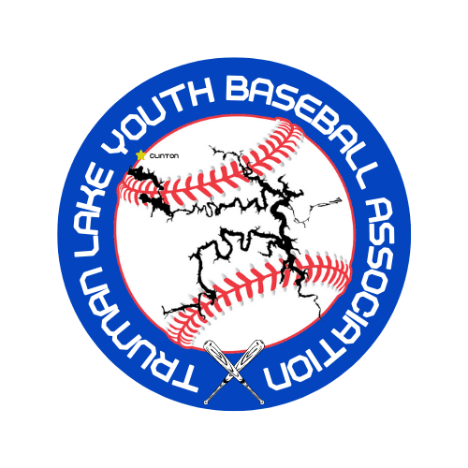 Truman Lake Youth Baseball Association Player Registration FormMinor League (10U)Major League (14U)                  Senior Major League (18U)Player Information:Player Name: ____________________________________	Birth Date: ____________________________________Address: _________________________________________________________________	Age: _______________City: ______________________________	State: ____________________________	Zip Code: ___________Phone: _________________________________________	Email: ________________________________________Pool Player?	□ Yes    □ No	Shirt Size:   __________    School Team (Middle or High School)? : _________________Parent/Guardian Information:Parent/Guardian #1:						Parent/Guardian #2:Name: _________________________________________	Name: ________________________________________Phone:  ________________________________________	Phone:  _______________________________________Email: _________________________________________	Email: ________________________________________Medical Information:Emergency contact: ______________________________	Relationship to Player: ___________________________Phone:  ________________________________________      	Allergies: ______________________________________Volunteer and Sponsorship Opportunities:Truman Lake Baseball depends on Volunteers and Sponsors. If you would like to help, please fill in below:Volunteer?	□ Yes         □ No		Coach?	       □ Yes         □ No		Asst. Coach?	 □ Yes         □ NoName: _____________________	                 Name: _______________________               Name: _________________________Concession Stand Fee:   If you do not want to volunteer to work in the Concession Stand a $20 per player fee will be added.Team Sponsor ($300)	 □ Yes         □ No	           Sponsorship w/3’ x 5’ sign with your Logo ($300)	□ Yes         □ NoName: _____________________________	                   Name: _____________________________________________________Grand Slam Sponsorship ($500)	□ Yes         □ No 		Name: _______________________________________________Registration Fees are $45 Per player. Please make checks payable to Truman Lake Youth Baseball Association.Please find us on Facebook – Truman Lake Youth Baseball Association. Any questions please email us at trumanlakeyouthbaseballassoc@gmail.comRELEASE OF LIABILITY FOR MINOR PARTICIPANTSREAD BEFORE SIGNING - IN CONSIDERATION OF my child being allowed to participate in any way in the related events and activities, the undersigned acknowledges, appreciates, and agrees that:The risks of injury and illness (ex: communicable diseases such as MRSA, influenza, and COVID-19) to my child from the activities involved in these programs are significant, including the potential for permanent disability and death, and while rules, equipment, and personal discipline may reduce these risks, the risks of serious injury and illness do exist; and,FOR MYSELF, SPOUSE, AND CHILD, I KNOWINGLY AND FREELY ASSUME ALL SUCH RISKS, both known and unknown, EVEN IF ARISING FROM THE NEGLIGENCE OF THE RELEASES or others, and assume full responsibility for my child’s participation; and,I willingly agree to comply with the program’s stated and customary terms and conditions for participation. If I observe any unusual significant concern in my child’s readiness for participation and/or in the program itself, I will remove my child from the participation and bring such attention of the nearest official immediately; and,I myself, my spouse, my child, and on behalf of my/our heirs, assigns, personal representatives and next of kin, HEREBY RELEASE AND HOLD HARMLESS Truman Lake Baseball; its directors, officers, officials, agents, employees, volunteers, other participants, sponsoring agencies, sponsors, advertisers, and if applicable, owners and lessors of premises used to conduct the event (“Releasees”), WITH RESPECT TO ANY AND ALL INJURY, ILLNESS, DISABILITY, DEATH, or loss or damage to person or property incident to my child’s involvement or participation in these programs, WHETHER ARISING FROM THE NEGLIGENCE OF THE RELEASEES OR OTHERWISE, to the fullest extent permitted by law.I, for myself, my spouse, my child, and on behalf of my/our heirs, assigns, personal representatives and next of kin, HEREBY INDEMNIFY AND HOLD HARMLESS all the above Releasees from any and all liabilities incident to my involvement or participation in these programs, EVEN IF ARISING FROM THEIR NEGLIGENCE to the fullest extent permitted by law.I, the parent/guardian, assert that I have explained to my child/ward: the risks of the activity, his/her responsibilities for adhering to the rules and regulations, and that my child/ward understands this agreement.I, FOR MYSELF, MY SPOUSE, AND CHILD/WARD, HAVE READ THIS RELEASE OF LIABILITY AND ASSUMPTION OF RISK AGREEMENT, FULLY UNDERSTAND ITS TERMS, UNDERSTAND THAT WE HAVE GIVEN UP SUBSTANTIAL RIGHTS BY SIGNING IT, AND SIGN IT FREELY AND VOLUNTARILY WITHOUT ANY INDUCEMENT.Name of Child: _____________________________________________Name of Parent/Guardian: ___________________________________Parent/Guardian Signature: __________________________________Date Signed: ______________________________________________UNDERSTANDING OR RISKI understand the seriousness of the risks involved in participating in this program, my personal responsibilities for adhering to rules and regulations, and accept them as a participant.Name of Child: ____________________________________________Signature of Child/Ward: ____________________________________Date Signed: ______________________________________________